《橡塑技术与装备》杂志社橡塑装备发【2020】02号关于2020年度《橡塑技术与装备》（上半月･橡胶）十佳论文评选的函尊敬的编委和专家:您好！值此元旦来临之际，祝您新年快乐，身体健康，万事如意！根据编委会工作条例，本杂志社现开始一年一度的《橡塑技术与装备》年度十佳论文评选活动。请从30篇候选论文中钩选出10篇您认为最具影响力、创新力和社会效益的论文(您也可在空白处添加其他候选论文）。编委会秘书处将统计出得票最多的10篇论文作为2020年度《橡塑技术与装备》（上半月･橡胶）十佳论文。为保证将评选结果及早刊登在刊物上，请您于2021年1月30日之前将回执发至编委会秘书处。杂志社将对十佳论文获得者颁发证书及奖金，以资鼓励。祝您身体健康！工作顺利！联系人：王玺  010-53100837/18911556357（同微信）             MAIL：crte@chinarpte.com地 址：北京市海淀区兰德华庭8号楼3-101　　  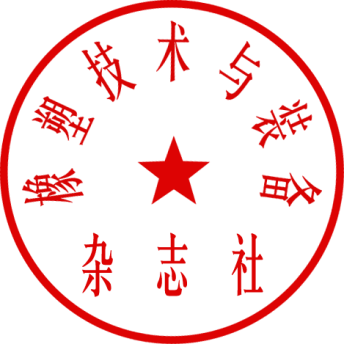 《橡塑技术与装备》杂志社  2020年12月30日　　　　附件1：2020年度《橡塑技术与装备》（上半月･橡胶）30篇候选论文回执表注:如您认为有更合适的候选文章，请在空栏中补充。  填表人：              填表日期:序号画√选择论 文 题 目作者单位期次-起始页1精量化降本和调结构增效—幸福经营思维下的全价值链双线创效漫谈（上、中、下）杜云峰龙道博特轮胎实业有限公司1-13-15-12EPDM/FKM共混比对共混胶耐高温及老化性能的影响张作鑫，等青岛科技大学 高分子科学与工程学院1-93胶条X光机异物自动检测剔除设备洪潮，等杭州朝阳橡胶有限公司3-354环保硫化体系对天然胶乳硫化及其性能的影响艾罡榆林康耐雅新材料技术有限公司3-415斜交工程胎胶囊反包成型机基部胶供料架的研发孙智民山东玲珑机电有限公司5-216不同种类促进剂对MPU/TPEE TPV动态力学性能和热油热空气老化后物理机械性能的影响李长皓，等青岛科技大学 高分子科学与工程学院5-467遇水膨胀橡胶生产工艺设计及经济效益分析赵婧榆林康耐雅新材料技术有限公司7-458真空模具系统在轮胎行业应用潘孟良，等杭州朝阳橡胶有限公司9-159GK400N密炼机密封形式及冷却功能改进分析王志飞，等益阳橡胶塑料机械集团有限公司9-2310液压轮胎硫化机液压系统泄露的处理对策朱宪磊，等江苏华澳橡胶机械有限公司11-1611胎面挤出联动生产线格栅车式自动拾取设备的开发王贵天津赛象科技股份有限公司11-3112子午线航空轮胎二段成型机伺服电机的设计选型王超群青岛双星轮胎股份有限公司11-5113浅析工程公司在轮胎行业智能化转型中的价值陈杰中国化学工业桂林工程有限公司13-514废轮胎的热裂解处理工艺工程化分析康永榆林市瀚霆化工技术开发有限公司13-3915-4615轮胎企业人力资源开发优化的途径及效果分析王其营天津国际联合轮胎橡胶股份有限公司13-4516东洋轮胎崛起对我国企业全面创新的启示苏博双钱集团上海轮胎研究所有限公司13-5017高压补偿式硫化装置在轮胎成型机胶囊制作中的应用曲学新，等 浦林成山（山东）轮胎有限公司15-3018低锌硫化助剂在橡胶工业中的应用现状与发展前景蒋延华，等山东丰源轮胎制造股份有限公司15-4119轮胎半制品挤出工艺研究王进能，等杭州朝阳橡胶有限公司17-120支撑胶配方应用抗疲劳胶料添加剂PAPI宁卫明，等山东丰源轮胎制造股份有限公司17-721浅谈提高浓缩倍率节水技术在炼厂的应用曲春林万达控股集团有限公司17-2722绿色制备废旧轮胎颗粒再生胶成套技术田卫东，等天华化工机械及自动化研究设计院有限公司17-3223应对新能源汽车发展规划 轮胎胎面配方应用新材料宋二华，等山东丰源轮胎制造股份有限公司19-1224轮胎硫化机无动力闭式集中疏水系统经济效益分析宋月涛，等万达控股集团有限公司19-5325砥砺前行奋进中的我国轮胎行业发展状况及展望史一锋中国橡胶协会轮胎分会21-1262020年世界轮胎75强析评陈维芳中国化工装备协会橡机专业委员会21-827轮胎自动分拣输送线设计改造及经济分析岳建峰，等万达控股集团有限公司21-2228全钢机械轮胎定型硫化机升级改造应用探讨郭良刚，等青岛海琅特种装备科技有限公司23-2529ZCX3型全钢一次法三鼓成型机肩垫胶供料方式改进 孙智民山东玲珑机电有限公司23-3030环保均匀剂FYZ-4082在轮胎胎面胶胶料中的应用张馨，等杭州工业职业技术学院材料工程学院23-48